FROM TRASH TO ART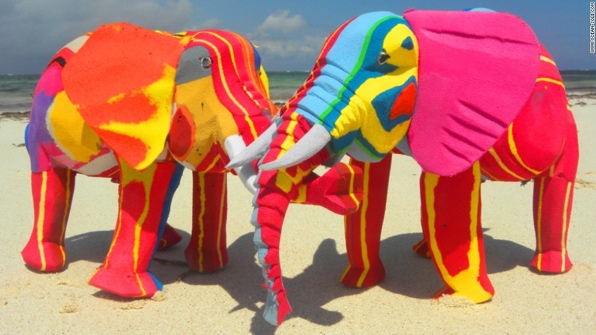 MISSION 1: EXPLORE Look at the photos and imagine what these objects might be made of.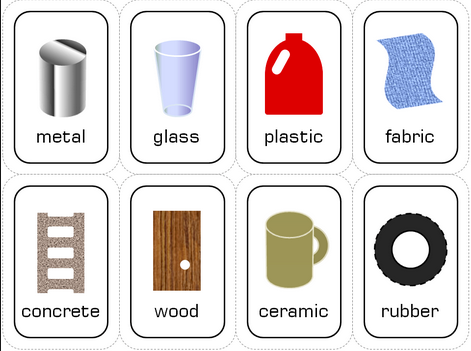 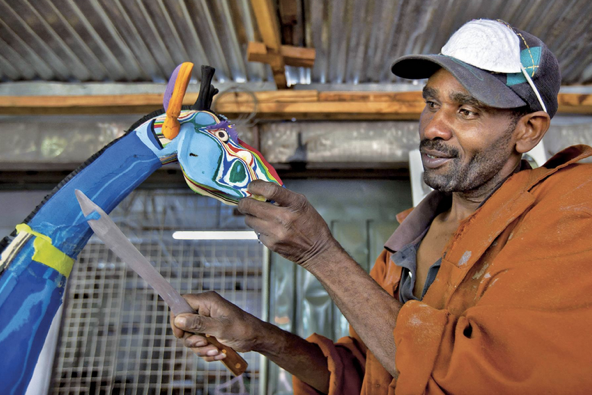 Fill in the blanks with one of the following verbs: scratch – break – stretch – bend – squash – soak upWhen something is:	a) flexible, you can ____________ or _______________it. 	   	b) hard,  you can't ____________ or ______________it. 	c) absorbant, it ________________ water.  	d) brittle, you can easily ________________ it.Talking about materials. Find the corresponding French equivalents:MISSION 2: VIDEO TIMEWatch the video, check your hypotheses and pick out more information about the project.Focus on:The type of artwork: The material used: The origin of the project: Reorder the different steps of the project and use the verbs to rephrase the processcarve		collect		glue		  sell		  washFocus on the places mentioned and say what they correspond to:PARISNAIROBI INDONESIA AMERICA Comment on the impact of the projectIn the country: Abroad: Explain who Dan Wambui is and how he feels about the project?MISSION 3: Do research on Ocean Sole and recap the information.flexibleelasticbendingmalleablesolidstiffhardinelasticfirmsoft